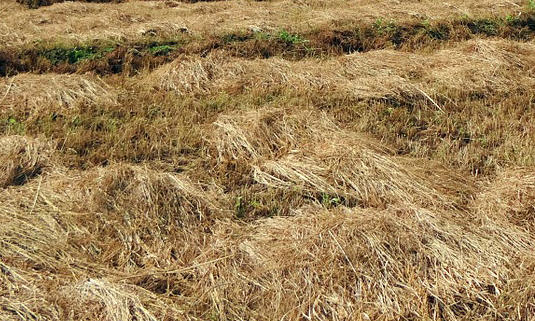 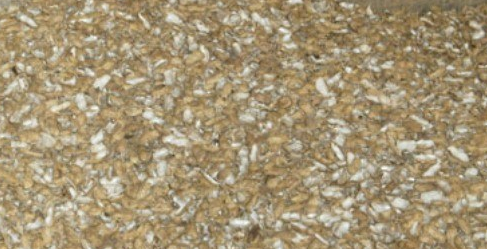 Limbah jerami padi		      (b) Limbah kulit kacang tanah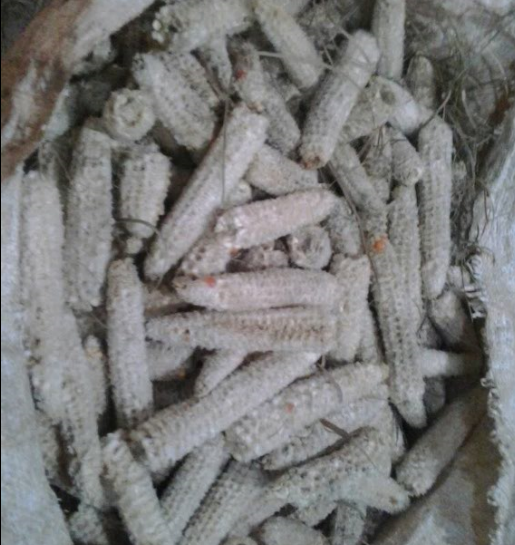 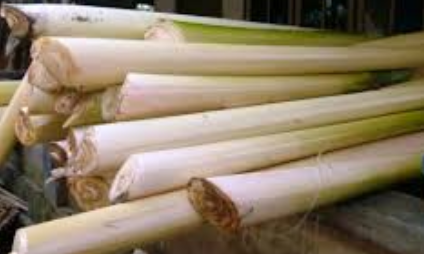 ( c ) Limbah tongkol jagung			(d) Limbah gedebog pisangGambar 1. Bahan baku pembuat pakan ternak entok di Boyolali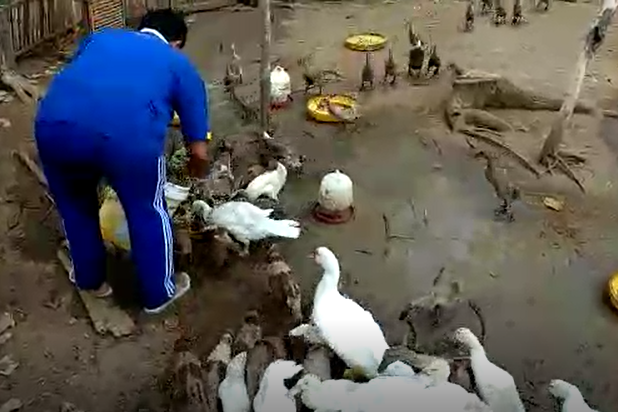 Gambar 2. Proses pemberian pakan untuk entok besar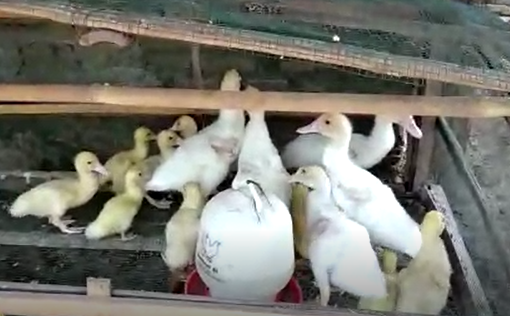 Gambar 3. Proses pemberian pakan untuk entok kecil